CUST SCHOOL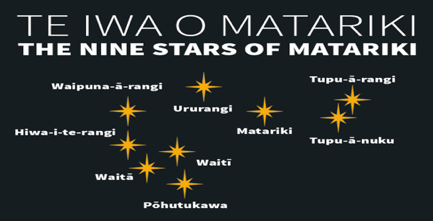 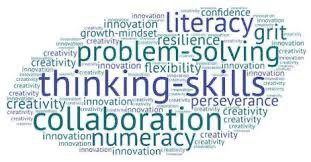 2022 CURRICULUM OVERVIEWSCHOOL THEME: CREST - TO REACH THE TOPAPPRAISALEncouraging a reflective, highly trusted profession to benefit learnersProfessional Growth Cycle for TeachersProfessional growth cycle involves: Two annual professional conversations, usually at the start and end of the cycle Agreement on objectives and their relation to the Standards for the Teaching Profession Agreement on professional learning relevant to the development objective A yearly observation and feedback from this Self-reflection on development objectives An Annual Summary report. PLD PUKETERAKI KAHUI AKOOur vision is to create a community of learning in the heart of the wider Rangiora District where learning is engaging, relevant and responsive to the needs of all students. Strategic Goals: 1. To make the Āhuatanga Whaiaro visible and meaningful in every school.2. To grow culturally responsive leadership.3. To engage with our new authentic achievement challenges.  APPRAISALEncouraging a reflective, highly trusted profession to benefit learnersProfessional Growth Cycle for TeachersProfessional growth cycle involves: Two annual professional conversations, usually at the start and end of the cycle Agreement on objectives and their relation to the Standards for the Teaching Profession Agreement on professional learning relevant to the development objective A yearly observation and feedback from this Self-reflection on development objectives An Annual Summary report. PLD PUKETERAKI KAHUI AKOOur vision is to create a community of learning in the heart of the wider Rangiora District where learning is engaging, relevant and responsive to the needs of all students. Strategic Goals: 1. To make the Āhuatanga Whaiaro visible and meaningful in every school.2. To grow culturally responsive leadership.3. To engage with our new authentic achievement challenges.  APPRAISALEncouraging a reflective, highly trusted profession to benefit learnersProfessional Growth Cycle for TeachersProfessional growth cycle involves: Two annual professional conversations, usually at the start and end of the cycle Agreement on objectives and their relation to the Standards for the Teaching Profession Agreement on professional learning relevant to the development objective A yearly observation and feedback from this Self-reflection on development objectives An Annual Summary report. PLD PUKETERAKI KAHUI AKOOur vision is to create a community of learning in the heart of the wider Rangiora District where learning is engaging, relevant and responsive to the needs of all students. Strategic Goals: 1. To make the Āhuatanga Whaiaro visible and meaningful in every school.2. To grow culturally responsive leadership.3. To engage with our new authentic achievement challenges.  APPRAISALEncouraging a reflective, highly trusted profession to benefit learnersProfessional Growth Cycle for TeachersProfessional growth cycle involves: Two annual professional conversations, usually at the start and end of the cycle Agreement on objectives and their relation to the Standards for the Teaching Profession Agreement on professional learning relevant to the development objective A yearly observation and feedback from this Self-reflection on development objectives An Annual Summary report. PLD PUKETERAKI KAHUI AKOOur vision is to create a community of learning in the heart of the wider Rangiora District where learning is engaging, relevant and responsive to the needs of all students. Strategic Goals: 1. To make the Āhuatanga Whaiaro visible and meaningful in every school.2. To grow culturally responsive leadership.3. To engage with our new authentic achievement challenges.  NATIONAL EDUCATION AND LEARNING PRIORITIES – CUST SCHOOLSTRATEGIC GOALSNATIONAL EDUCATION AND LEARNING PRIORITIES – CUST SCHOOLSTRATEGIC GOALSNATIONAL EDUCATION AND LEARNING PRIORITIES – CUST SCHOOLSTRATEGIC GOALSNATIONAL EDUCATION AND LEARNING PRIORITIES – CUST SCHOOLSTRATEGIC GOALSNELP PRIORITIESEnsure every learner/ākonga gains sound foundation skills, including language, literacy and numeracyNELP PRIORITIESHave high aspirations for every learner/ākonga, and support these by partnering with their whānau and communities to design and deliver education that responds to their needs, and sustains their identities, languages and culturesNELP PRIORITIESEnsure places of learning are safe, inclusive and free from racism, discrimination and bullyingNELP PRIORITIESMeaningfully incorporate
te reo Māori and tikanga Māori into the everyday life of the place of learningASPIRATIONAL TEACHING AND LEARNINGBy promoting best practice, providing high quality programmes and creating an innovative learning environment our children and staff will aspire to be their best, and realise their potential.Ako: Practice in the classroom and beyondA CULTURE OF COLLABORATIVE RELATIONSHIPSAt the heart of, and integral to our community, our school will be safe, welcoming and inclusive;respecting traditional  and cultural values, responding to needs, building reciprocal relationships,valuing connection and encouraging contribution.Whanaungatanga: Relationships with high expectationsTangata Whenuatanga: Place-based, socio-cultural awareness and knowledge SELF-MOTIVATED, POSITIVE AND RESPONSIVE CITIZENSWe will develop and demonstrate confidence, positive wellbeing, resilience and inclusiveness through respect, kindness, caring, creativity, and critical thinking to learn, lead and contribute to our world.Manaakitanga: Values – integrity, trust, sincerity, equityHIGHLY RESPONSIVE TO OPPORTUNITIES AND CHALLENGESBy embracing being  creative, innovative, flexible and agile, our school will be able to future proof and encourage risk taking.Wänanga: Communication, problem solving, innovationCreate “Digitally Capable” individuals.Further develop a school curriculum and learning experiences that allows us to utilize community resources and opportunities.Effectively monitor the “wellbeing” of our students, staff and whanau and promote a range of practices that develop a strong sense of belonging and wellbeing.Ensure we are responsive to opportunities and outcomes, so we can offer teaching, learning and leadership which equips our learners / ākonga, school and community with an understanding of:*Identity / belonging / cultureSELF REVIEW (BOT)Āhuatanga Whaiaro - Our Valued AttributesKNOWING: Connected Curriculum                           KNOWING: Connected Curriculum                               BEING: Wellbeing                                                   BEING: Cultural connectedness, Belonging,DOING: Exploration                                                     DOING: ExplorationSELF REVIEW (BOT)Āhuatanga Whaiaro - Our Valued AttributesKNOWING: Connected Curriculum                           KNOWING: Connected Curriculum                               BEING: Wellbeing                                                   BEING: Cultural connectedness, Belonging,DOING: Exploration                                                     DOING: ExplorationSELF REVIEW (BOT)Āhuatanga Whaiaro - Our Valued AttributesKNOWING: Connected Curriculum                           KNOWING: Connected Curriculum                               BEING: Wellbeing                                                   BEING: Cultural connectedness, Belonging,DOING: Exploration                                                     DOING: ExplorationSELF REVIEW (BOT)Āhuatanga Whaiaro - Our Valued AttributesKNOWING: Connected Curriculum                           KNOWING: Connected Curriculum                               BEING: Wellbeing                                                   BEING: Cultural connectedness, Belonging,DOING: Exploration                                                     DOING: ExplorationGOAL:  CREST                           TO INVESTIGATE  THE DIGITAL CREST CHALLENGESHOW…123Tech is New Zealand’s exciting digital challenge for school students built around the successful TechHub Challenge. GOAL: CRESTTO EXPLORE IN PRIMARY CREST (CReativity Education in Science and Technology)HOW…Primary CREST is a series of inquiry activities based around a common context and which are led by the classroom teacher. SCIENCE LEARNING HUBGOAL: CRESTTO UNDERSTAND AND  MODEL CONCEPTS OF STUDENT WELL BEING HOW…EXPLORING TOPICS SUCH AS…Courage / Responsibility / Respect / Empathy -Sensitivity / Synergy / TeamworkGOALS: CRESTTO UNDERSTAND AND  KNOW CONCEPTS OF IDENTITY/BELONGING/CULTUREHOW…TO ENGAGE WITH, AND IMPLEMENT PUKETERAKI LANGAUGE ACQUISITIONPLAN Mātauranga MāoriConstellations - Matariki  / Reptiles / RiversEcology (Conservation) / Sustainability / Te Repo (Wetlands) / TreesMATHS – POWER, PASSION, PACEWRITING – EXTENSIONKahui:Neuroscience of Reading / Tools to support EngagementTransitions Yr7-10ENGAGEMENT – BOREDOM?Kahui:Engagement – Teacher Practice SurveySEXUALITY – YEAR 5-8Kahui:
Well BeingAOTEAROA NEW ZEALAND'S HISTORIEShttps://ssol.tki.org.nz/Aotearoa-New-Zealand-s-historiesKahui:
Cultural connectednessLocal curriculum resourceTe reo acquisition plan2022 School Goals(refer to Charter for more detail on how / actions)Cust School – Strategic Direction                                                                                                                                                                                             BE YOUR BESTIn order to meet our Strategic Vision, we focus our strategic planning in four main areas:ASPIRATIONAL TEACHING AND LEARNINGA CULTURE OF COLLABORATIVE RELATIONSHIPSSELF-MOTIVATED, POSITIVE AND RESPONSIVE CITIZENSHIGHLY RESPONSIVE TO OPPORTUNITIES AND CHALLENGESThese incorporate the National Administration Guidelines.2022 School Goals(refer to Charter for more detail on how / actions)Cust School – Strategic Direction                                                                                                                                                                                             BE YOUR BESTIn order to meet our Strategic Vision, we focus our strategic planning in four main areas:ASPIRATIONAL TEACHING AND LEARNINGA CULTURE OF COLLABORATIVE RELATIONSHIPSSELF-MOTIVATED, POSITIVE AND RESPONSIVE CITIZENSHIGHLY RESPONSIVE TO OPPORTUNITIES AND CHALLENGESThese incorporate the National Administration Guidelines.2022 School Goals(refer to Charter for more detail on how / actions)Cust School – Strategic Direction                                                                                                                                                                                             BE YOUR BESTIn order to meet our Strategic Vision, we focus our strategic planning in four main areas:ASPIRATIONAL TEACHING AND LEARNINGA CULTURE OF COLLABORATIVE RELATIONSHIPSSELF-MOTIVATED, POSITIVE AND RESPONSIVE CITIZENSHIGHLY RESPONSIVE TO OPPORTUNITIES AND CHALLENGESThese incorporate the National Administration Guidelines.2022 School Goals(refer to Charter for more detail on how / actions)Cust School – Strategic Direction                                                                                                                                                                                             BE YOUR BESTIn order to meet our Strategic Vision, we focus our strategic planning in four main areas:ASPIRATIONAL TEACHING AND LEARNINGA CULTURE OF COLLABORATIVE RELATIONSHIPSSELF-MOTIVATED, POSITIVE AND RESPONSIVE CITIZENSHIGHLY RESPONSIVE TO OPPORTUNITIES AND CHALLENGESThese incorporate the National Administration Guidelines.CUST SCHOOL ACHIEVEMENT TARGETS:TARGETS:ENGAGEMENT:
We challenge ourselves to lift the “engagement” of our students in the Year 5-8 age cohort from 3.2 (using EPOCH survey) to 3.7 EPOCH Survey EOY 2021:  3.2 (with an average score 63 in Me and My School) 2022:  3.7 average score using EPOCH Survey (with Behavioural Aspects of Me and My School)**ENGAGEMENTT&S Practices Survey  - Senior Leadership strand  (NZCER have suggested a model with timeframes for 2022 - end of T1 pre-survey workshop, survey T2 with follow up kahui data workshop then offer to support individual schools with their analysis and action planning)WRITINGWe challenge ourselves to lift the achievement of our boys achieving above the Cust Expectation in regards to Curriculum Levels for Writing from 9% in 2021 to 20% by the end of 2022.Writing: EOY 	2021 	9 % of boys achieving above Cust Expectation in regards to Curriculum Level for Writing.2022: 20% achieving above in Year 5-8 cohort “As a first step to improve boys’ achievement we need to ensure that they are engaged in, and excited by, their learning.Utilise Kahui Ako - 	Junior School Language TookboxWritten English Exemplars from Puketeraki Kahui Ako Students -  Levels 1-5MATHS:
We challenge ourselves to lift the “confidence” of our children in Maths, with a particular focus on our Year 7/8 cohort. Maths: EOY 	2021 	Confidence of Year 4-8 using asttle -  confidence indicators was 2.9 and 85% in the Year 6/7 cohort were at or above2022: Target – attitude all groups 3+ ( Motivation – Maths) and Year 7/8 90% at / aboveSee Long Term PlansCUST SCHOOL ACHIEVEMENT TARGETS:TARGETS:ENGAGEMENT:
We challenge ourselves to lift the “engagement” of our students in the Year 5-8 age cohort from 3.2 (using EPOCH survey) to 3.7 EPOCH Survey EOY 2021:  3.2 (with an average score 63 in Me and My School) 2022:  3.7 average score using EPOCH Survey (with Behavioural Aspects of Me and My School)**ENGAGEMENTT&S Practices Survey  - Senior Leadership strand  (NZCER have suggested a model with timeframes for 2022 - end of T1 pre-survey workshop, survey T2 with follow up kahui data workshop then offer to support individual schools with their analysis and action planning)WRITINGWe challenge ourselves to lift the achievement of our boys achieving above the Cust Expectation in regards to Curriculum Levels for Writing from 9% in 2021 to 20% by the end of 2022.Writing: EOY 	2021 	9 % of boys achieving above Cust Expectation in regards to Curriculum Level for Writing.2022: 20% achieving above in Year 5-8 cohort “As a first step to improve boys’ achievement we need to ensure that they are engaged in, and excited by, their learning.Utilise Kahui Ako - 	Junior School Language TookboxWritten English Exemplars from Puketeraki Kahui Ako Students -  Levels 1-5MATHS:
We challenge ourselves to lift the “confidence” of our children in Maths, with a particular focus on our Year 7/8 cohort. Maths: EOY 	2021 	Confidence of Year 4-8 using asttle -  confidence indicators was 2.9 and 85% in the Year 6/7 cohort were at or above2022: Target – attitude all groups 3+ ( Motivation – Maths) and Year 7/8 90% at / aboveSee Long Term PlansPuketeraki (Rangiora) Community of LearningOur Learners, Our Community, Our FutureOur vision is to create a community of learning in the heart of the wider Rangiora District where learning is engaging, relevant and responsive to the needs of all students. Puketeraki’s approach is to build teachers’ individual and collective capacity to attend to the needs of every student. This approach is based on our community sharing the educational processes that are currently working well, valuing ‘the best of what is’, engaging in dialogue about ‘what should be’, and envisioning processes that will work well going forward, ‘what will be’, across the community. Strategic Aims:COMMUNICATE Build a communication network that supports quality teaching and learning. COLLABORATE Promote collaborative practice and the professional development of all teachers CREATE Support innovative practice, procedures, systems to continue to develop quality learning environments across the Kāhui Ako. Strategies:To make the Āhuatanga Whaiaro visible and meaningful in every school / centre. To grow culturally responsive leadership. To engage with our new authentic achievement challenges. Target A(1) Goal: To move Me & My School Engagement Scale scores from 55-65 to 65-75+ Target A(2) By 2023, all schools will have formally adopted Āhuatanga Whaiaro (our valued learner outcomes) into their school reporting systems, with clear evidence of a school system for tracking and reporting progress. Target B(1)- To lift the attendance (including explained or justified) for all students to above 95%. Target B(2) - To achieve 25% better than current national feedback on selected questions from the Teacher Workplace Survey. Target C(1)
To lift the achievement for all Y1-10 learners within our kahui ako in reading to 85% at or above curriculum expectation and to reduce the variance between schools from 34% to below 20%. Puketeraki (Rangiora) Community of LearningOur Learners, Our Community, Our FutureOur vision is to create a community of learning in the heart of the wider Rangiora District where learning is engaging, relevant and responsive to the needs of all students. Puketeraki’s approach is to build teachers’ individual and collective capacity to attend to the needs of every student. This approach is based on our community sharing the educational processes that are currently working well, valuing ‘the best of what is’, engaging in dialogue about ‘what should be’, and envisioning processes that will work well going forward, ‘what will be’, across the community. Strategic Aims:COMMUNICATE Build a communication network that supports quality teaching and learning. COLLABORATE Promote collaborative practice and the professional development of all teachers CREATE Support innovative practice, procedures, systems to continue to develop quality learning environments across the Kāhui Ako. Strategies:To make the Āhuatanga Whaiaro visible and meaningful in every school / centre. To grow culturally responsive leadership. To engage with our new authentic achievement challenges. Target A(1) Goal: To move Me & My School Engagement Scale scores from 55-65 to 65-75+ Target A(2) By 2023, all schools will have formally adopted Āhuatanga Whaiaro (our valued learner outcomes) into their school reporting systems, with clear evidence of a school system for tracking and reporting progress. Target B(1)- To lift the attendance (including explained or justified) for all students to above 95%. Target B(2) - To achieve 25% better than current national feedback on selected questions from the Teacher Workplace Survey. Target C(1)
To lift the achievement for all Y1-10 learners within our kahui ako in reading to 85% at or above curriculum expectation and to reduce the variance between schools from 34% to below 20%. Straight Year 6 class – which will be more involved in the “senior school” – extending those children who need to be and role modelling expectations of senior childrenYear 7/8 split classes – a number of factors influenced this decision, however be assured that these classes will run “parallel programmes.” Both number 2 and 3 will be “supported/maintained/sustained”  by Mrs Bell in Literacy and myself in Maths.Support for the junior reading programme will once again be provided. Reading is a priority and we made significant progress this year, so want this to continueStraight Year 6 class – which will be more involved in the “senior school” – extending those children who need to be and role modelling expectations of senior childrenYear 7/8 split classes – a number of factors influenced this decision, however be assured that these classes will run “parallel programmes.” Both number 2 and 3 will be “supported/maintained/sustained”  by Mrs Bell in Literacy and myself in Maths.Support for the junior reading programme will once again be provided. Reading is a priority and we made significant progress this year, so want this to continueStraight Year 6 class – which will be more involved in the “senior school” – extending those children who need to be and role modelling expectations of senior childrenYear 7/8 split classes – a number of factors influenced this decision, however be assured that these classes will run “parallel programmes.” Both number 2 and 3 will be “supported/maintained/sustained”  by Mrs Bell in Literacy and myself in Maths.Support for the junior reading programme will once again be provided. Reading is a priority and we made significant progress this year, so want this to continueStraight Year 6 class – which will be more involved in the “senior school” – extending those children who need to be and role modelling expectations of senior childrenYear 7/8 split classes – a number of factors influenced this decision, however be assured that these classes will run “parallel programmes.” Both number 2 and 3 will be “supported/maintained/sustained”  by Mrs Bell in Literacy and myself in Maths.Support for the junior reading programme will once again be provided. Reading is a priority and we made significant progress this year, so want this to continue